Добрый день, уважаемые ребята и родители.Тема сегодняшнего урока «Из чего состоит музыка»Итак, давайте сравним нашу с вами речь и музыку. Речь наша состоит из слов (а слова – из звуков). Слова собираются во фразы, а несколько фраз в предложения. А из нескольких предложений составляется текст.Музыка тоже состоит из звуков. Несколько звуков (2-3) образуют мотив. Он как правило, равен одному такту. Из нескольких мотивов(тактов) составляются фразы, но иногда бывает и так, что фраза  не делится на такты.из нескольких фраз  составляются  предложения. Каждое предложение звучит законченно, потому что имеет каденцию – завершение. (Можем сравнить это с точкой в конце предложения).И, наконец, из предложений составляется рассказ (или абзац, если мы говорим о письменной речи). Давайте запишем таблицу в тетрадь, и сравним:Послушайте пьесу «Сладкая греза» из Детского Альбома» П.И.Чайковского, и посмотрите, как я разметила в нотах первый период  16 тактов. Он состоит состоит из фраз (они не делятся на мотивы), предложений. Ноты я привела ниже. (Ноты переписывать или печатать не надо, просто посмотрите, и попробуйте понять строение музыки!)https://youtu.be/ldM51Xkzu1YУдачи вам в дистанционном обучении! Жду фотографии записей в тетрадях и любые возникающие вопросы в мессенджеры Viber (предпочтительнее),  WhatsApp по номеру 89120663911 (подписывайте фамилию)или на электронную почту по адресу: dimgala333@yandex.ru с указанием фамилии и контактного телефона.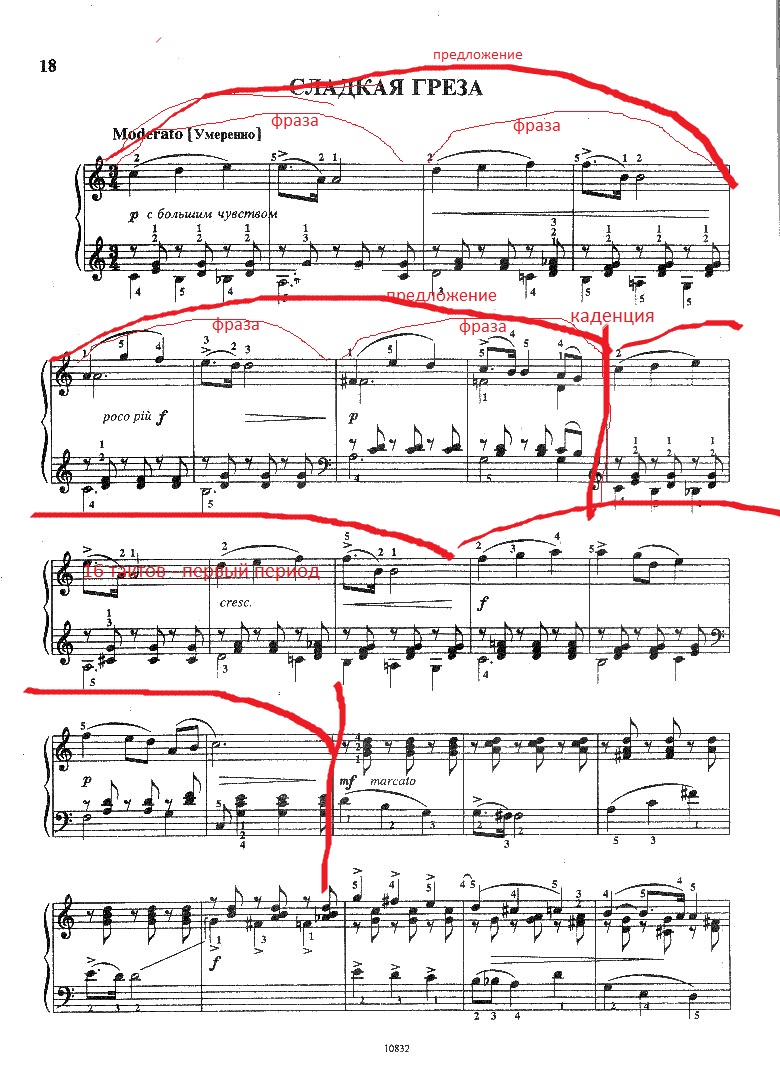 РечьсловофразапредложениерассказМузыкамотив– отрывок музыки, 1 тактФраза - ее можно спеть на одном дыхании, 2-4 мотиваПредложение-2-3 фразы. Имеет завершение. Период – законченное муз. Построение. Куплет песни или Небольшая пьеса.